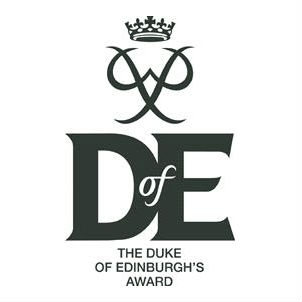 Template DofE Delivery CalendarBronze, Silver and Gold* Depending on the total numbers across all cohorts, expeditions could go out at the same time to the same location.For example: Template expedition using combined practice/qualifying expeditionsMay expeditionJuly expeditionNotes on expeditions:Whilst restrictions are easing in some parts of the UK, each DofE centre will need to follow the specific guidance and rules for their sector, and their own local policies, procedures and risk assessments, when planning expeditions.Guidance for centres in England, Wales, Scotland and Northern Ireland will vary. You must follow the restrictions in place in the country you intend to visit.If you are delivering the DofE in England, the DfE has issued guidance and the National Youth Agency has also published information for managing youth sector activities.If you are delivering the DofE in Scotland, please review the guidance issued by the Scottish Government, Youth Scotland and/or Youth Link Scotland, as appropriate.If you are delivering the DofE in Wales, please review the guidance issued by the Welsh Government.If you are delivering the DofE in Northern Ireland, please review the guidance issued by EANI and the recovery plan outlined by the NI Executive, as well as information on outdoor recreation.You may also wish to review advice published by the OEAP (England, Wales and Northern Ireland) or by SAPOE (Scotland) on the implications of COVID-19 for educational visits.AutumnAutumnBronze – new cohortBronze – previous cohort(s)
Silver – new cohortSilver – previous cohort(s) Gold – previous cohort(s)
Gold – new cohortAug/SeptEarlyAssembly/meeting (possibly virtually) to promote the Bronze Award to the new cohort of participants. See our Recruitment Toolkit for resources and ideas.Send out enrolment forms, letters and programme planners.Assembly (possibly virtually) to encourage participants to complete their Volunteering, Physical and Skills sections at Bronze. Remind them about the DofE Certificate of Achievement.Assembly/meeting can also serve to promote the Silver Award to participants.Assembly (possibly virtually) to encourage participants to complete their Volunteering, Physical and Skills sections at Silver/Gold. Remind them about the DofE Certificate of Achievement.Current participants could be involved in the launch to the new cohort e.g. sharing their experiences. Assembly/meeting can also serve to promote the Gold Award to participants.Aug/SeptMidAug/SeptLateEnrolment deadline. Order Welcome Packs and create participant accounts on eDofE.eDofE drop in sessions to allow participants time to enter basic information, choose activities and submit programme planners to Leaders for approval. Drop in sessions could be run virtually.Enrolment deadline. Order Welcome Packs and add Silver Award to eDofE accounts. eDofE drop in sessions to allow participants time to enter basic information, choose activities and submit programme planners to Leaders for approval. Drop in sessions could be run virtually.Enrolment deadline. Order Welcome Packs and add Gold Award to eDofE accounts. eDofE drop in sessions to allow participants time to enter basic information, choose activities and submit programme planners to Leaders for approval. Drop in sessions could be run virtually.OctEarlyOctMidOctLateNovEarlyNovMidNovLateProgress meeting with participants.Progress meeting with participants.Progress meeting with participants.DecEarlyDecMidDecLateSpringSpringBronze – new cohortBronze – previous cohort(s)
Silver – new cohortSilver – previous cohort(s) Gold – previous cohort(s)
Gold – new cohortJanEarlyAssembly/meeting (possibly virtually) to encourage completion of Volunteering, Physical & Skills sections prior to their Expedition.JanMidJanLateEncourage participants to get ahead with Expedition training by completing online modules or remote/socially distanced tasks.Encourage participants to refresh their Expedition training by completing online modules or remote/socially distanced tasks.Encourage participants to refresh with Expedition training by completing online modules or remote/socially distanced tasks.FebEarlyFebMidFebLateMarEarlyMarMidExpedition training day (if not running regular catch ups e.g. after school sessions).MarLateExpedition training day (if required depending on the level of training completed the year before).Expedition training day (if required depending on the level of training completed the year before).SummerSummerBronze – new cohortBronze – previous cohort(s)
Silver – new cohortSilver – previous cohort(s) Gold – previous cohort(s)
Gold – new cohortAprEarlyAprMidAprLateMayEarlyBronze qualifying expedition.*Joint Silver practice/Bronze qualifying expedition (could go out with current Bronze cohort depending on total numbers).*Alternatively, the Silver practice expedition could take place back-to-back with the qualifying expedition.MayMidJoint Gold practice/Silver qualifying expedition. *Alternatively, the Silver and Gold practice expeditions could take place back-to-back with the qualifying expedition.MayLateJunEarlyJunMidCelebration event.Silver celebration event.JunLateSilver qualifying expedition.*Alternatively, the Silver practice expedition could take place back-to-back with the qualifying expedition.Celebration event at the end of the expedition.Gold qualifying expedition after examinations.*Alternatively, the Gold practice expedition could take place back-to-back with the qualifying expedition.Gold celebration event at the end of the expedition.JulEarlyJulMidJulLateBronze – new cohortBronze – previous cohort(s)
Silver – new cohortSilver – previous cohort(s) Gold – previous cohort(s)
Gold – new cohortFri AMGold practice/Silver qualifying beginsFri PMSilver practice/Bronze qualifying beginsSat AMBronze qualifying beginsSat PMSun AMSun PMBronze qualifying finishesSilver practice/Bronze qualifying finishesGold practice/Silver qualifying finishesBronze – new cohortBronze – previous cohort(s)
Silver – new cohortSilver – previous cohort(s) Gold – previous cohort(s)
Gold – new cohortFri AMGold qualifying startsFri PMSat AMSilver qualifying startsSat PMSun AMSun PMMon AMMon PMSilver qualifying finishesGold qualifying finishes